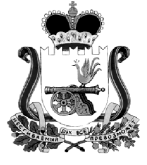 СОВЕТ ДЕПУТАТОВ КОЖУХОВИЧСКОГО СЕЛЬСКОГО ПОСЕЛЕНИЯ ХИСЛАВИЧСКОГО РАЙОНА СМОЛЕНСКОЙ ОБЛАСТИРЕШЕНИЕот  29 сентября   2016г                                         № 25Об утверждении Положенияо муниципальной казне  Кожуховичского сельского поселения  Хиславичского района Смоленской областиВ соответствии с Бюджетным кодексом Российской Федерации, ст. 215 Гражданского кодекса Российской Федерации, руководствуясь Федеральным законом "Об общих принципах организации местного самоуправления в Российской Федерации"  Совет депутатов  Кожуховичского сельского поселения РЕШИЛ:1. Утвердить Положение о муниципальной казне  Кожуховичского  сельского поселения  Хиславичского  района  Смоленской области. 
2. Опубликовать Положение на официальном сайте Администрации муниципального образования  «Хиславичский район» Смоленской области в сети Интернет.
3. Настоящее решение вступает в силу с момента его подписания. Глава  муниципального образования Кожуховичского сельского поселения Хиславичского района  Смоленской области                         Л.А. Неведомская                   Утверждено решением Совета депутатов Кожуховичского сельского поселенияХиславичского района Смоленской областиот 29 сентября 2016г. № 25 ПОЛОЖЕНИЕ 
О МУНИЦИПАЛЬНОЙ КАЗНЕ КОЖУХОВИЧСКОГО СЕЛЬСКОГО ПОСЕЛЕНИЯ ХИСЛАВИЧСКОГО  РАЙОНА СМОЛЕНСКОЙ ОБЛАСТИ 
1.Общие положения 

1.1. Настоящее Положение разработано в соответствии с Гражданским кодексом РФ, Бюджетным кодексом РФ, Федеральным законом "Об общих принципах организации местного самоуправления в Российской Федерации". 
1.2. Настоящее Положение определяет порядок формирования, учета и использования имущества, составляющего муниципальную казну Кожуховичского сельского поселения Хиславичского  района Смоленской области (далее - муниципальная казна). 
1.3. Учет, оформление документов для государственной регистрации права собственности на недвижимое имущество, составляющее муниципальную казну, осуществляет Администрация Кожуховичского сельского поселения  Хиславичского района  Смоленской области (далее – Администрация Кожуховичского сельского поселения)  в соответствии с действующим законодательством и настоящим Положением. 
1.4. Особенности распоряжения землями на территории  Кожуховичского сельского поселения Хиславичского  района  Смоленской области (далее – Кожуховичское сельское поселение) и другими природными ресурсами, средствами местного бюджета и целевых бюджетных фондов, ценными бумагами и долями (вкладами) в уставные (складочные) капиталы хозяйственных товариществ и обществ регулируются иными муниципальными правовыми актами. 

2. Цели и задачи управления и распоряжения 
имуществом муниципальной казны 2.1. Целями управления и распоряжения имуществом муниципальной казны являются: 
- создание и укрепление материальной основы местного самоуправления; 
- оптимизация структуры и состава собственности  Кожуховичского сельского поселения ; 
- создание условий для эффективного использования муниципальной собственности в целях обеспечения жизнедеятельности  Кожуховичского сельского поселения и увеличения доходов местного бюджета; 
- создание условий для привлечения инвестиций и стимулирования предпринимательской активности на территории Кожуховичского сельского поселения 
- обеспечение исполнения обязательств муниципального образования как участника гражданского оборота. 
2.2. В указанных целях при управлении и распоряжении имуществом муниципальной казны решаются следующие задачи: 
- пообъектный учет имущества, составляющего муниципальную казну, и его движение; 
- контроль за сохранностью и использованием муниципального имущества по целевому назначению; 
- оценка муниципального имущества и регистрация права собственности; 
- выявление и применение наиболее эффективных способов использования муниципального имущества; 
- сохранение и приумножение в составе муниципальной казны имущества, управление и распоряжение которым обеспечивает привлечение в доход местного бюджета дополнительных средств, а также сохранение в составе муниципальной казны имущества, необходимого для обеспечения общественных потребностей населения муниципального образования. 

3. Состав и источники образования муниципальной казны 
3.1. Муниципальную казну составляют средства местного бюджета, бюджетных и валютных фондов, а также движимое и недвижимое имущество, не закрепленное за муниципальными предприятиями и учреждениями на праве хозяйственного ведения и оперативного управления и находящееся как на территории Кожуховичского сельского поселения, так и за его пределами. 
3.2. Объектами муниципальной казны могут являться: 
- муниципальный нежилой фонд (отдельно стоящие здания, строения и помещения в них, нежилые помещения в многоквартирных домах, нежилые пристроенные и встроенно-пристроенные помещения в многоквартирных домах, транспортные, инженерные и иные сооружения); 
- муниципальный жилищный фонд; 
- земельные участки и другие природные ресурсы, отнесенные к муниципальной собственности; 
- ценные бумаги и доли (вклады) в уставных (складочных) капиталах хозяйственных товариществ и обществ и другие финансовые активы; 
- нематериальные активы, включая интеллектуальную собственность; 
- автомобильные дороги; 
- иное движимое и недвижимое муниципальное имущество, не закрепленное на праве хозяйственного ведения и оперативного управления за муниципальными унитарными предприятиями и учреждениями. 
3.3. Источниками образования муниципальной казны может быть имущество: 
- вновь созданное или приобретенное за счет средств бюджета Кожуховичского сельского поселения; 
- переданное в муниципальную собственность Кожуховичского сельского поселения  в порядке, предусмотренном законодательством о разграничении государственной собственности на государственную (федеральную и областную) и муниципальную собственность; 
- переданное безвозмездно в муниципальную собственность Кожуховичского сельского поселения юридическими и физическими лицами; 
- по законным основаниям изъятое из хозяйственного ведения муниципальных унитарных предприятий и оперативного управления муниципальных учреждений и органов управления; 
- оставшееся после ликвидации муниципальных предприятий и учреждений; 
- поступившее в собственность Кожуховичского с/п по иным законным основаниям. 
3.4. Основанием для включения в состав муниципальной казны имущества, образованного за счет источников, указанных в п. 3.3 настоящего Положения, является решение  Совета депутатов Кожуховичского сельского поселения Хиславичского района Смоленской области. 

4. Порядок учета имущества муниципальной казны 
4.1. Имущество, входящее в состав муниципальной казны, принадлежит на праве собственности непосредственно Кожуховичскому сельскому поселению. 
Порядок бюджетного учета имущества муниципальной казны определяется положениями Инструкции по бюджетному учету, утвержденной Приказом Министерства финансов Российской Федерации от 10.02.2006 № 25н. 
Имущество муниципальной казны подлежит учету в составе основных средств на балансе Администрации Кожуховичского сельского поселения. 
4.2. Учет имущества, составляющего муниципальную казну, и его движение осуществляет бухгалтерия Администрации Кожуховичского сельского поселения путем занесения соответствующих сведений в специальный раздел "Объекты муниципальной казны" Реестра муниципальной собственности  Кожуховичского сельского поселения. 
4.3. В Реестре объектов муниципальной казны должны содержаться следующие сведения: 
4.3.1. По объектам недвижимого имущества: 
- сведения о составе, адресе, балансовой и остаточной стоимости, основаниях и сроке постановки на учет, технической характеристике, другие необходимые сведения. 
4.3.2. По объектам движимого имущества: - сведения о наименовании, категории объекта, балансовой и остаточной стоимости, основаниях и сроке постановки на учет, технической характеристике, другие сведения. 
4.3.3. По ценным бумагам и долям (вкладам) в уставные (складочные) капиталы хозяйственных товариществ и обществ: 
- сведения о наименовании, эмитенте, типе, номинальной стоимости, общей стоимости, другие сведения. 
4.4. Имущество муниципальной казны при его учете, а также при передаче его в пользование иным организациям подлежит отражению в бухгалтерской отчетности организаций только в случаях, прямо предусмотренных действующим законодательством. 
4.5. Имущество может быть исключено из муниципальной казны в порядке, установленном законодательством РФ, муниципальными правовыми актами, в случаях: 
- возмездной или безвозмездной передачи муниципальной собственности в государственную собственность субъектов Российской Федерации либо федеральную собственность Российской Федерации; 
- внесения муниципального имущества в уставные фонды создаваемых муниципальных унитарных предприятий; 
- закрепления на праве хозяйственного ведения за муниципальными унитарными предприятиями; 
- закрепления на праве оперативного управления за муниципальными учреждениями; 
- отчуждения (в том числе приватизации); 
- иных оснований в соответствии с действующим законодательством Российской Федерации. 
4.6. Основанием для исключения имущества из состава муниципальной казны являются: 
- постановления Главы муниципального образования, изданные в пределах его компетенции; 
- иные основания в соответствии с действующим законодательством Российской Федерации. 

5. Управление и распоряжение объектами муниципальной казны 
5.1. От имени Кожуховичского сельского поселения  своими действиями могут приобретать и осуществлять права и нести обязанности собственника в отношении объектов муниципальной казны: 
- Глава муниципального образования;
5.2. Перечень объектов муниципальной казны утверждает  Совет депутатов Кожуховичского сельского поселения по представлению Главы Администрации Кожуховичского сельского поселения . 
5.3. Глава муниципального образования: 
- утверждает перечень объектов муниципальной казны, которые могут являться предметом залога; 
- утверждает перечень объектов, передаваемых муниципальным унитарным предприятиям и муниципальным учреждениям в хозяйственное ведение и оперативное управление; 
- утверждает перечень объектов муниципальной казны,  вносимых в качестве вкладов в уставные капиталы хозяйственных обществ; 
- утверждает размеры расходов, необходимых для содержания объектов муниципальной казны; 
- осуществляет иные полномочия в отношении объектов муниципальной казны в соответствии с Уставом Кожуховичского  сельского поселения и иными нормативными правовыми актами. 
5.4. Администрация  распоряжается объектами муниципальной казны в пределах своих полномочий в соответствии с Уставом Кожуховичского сельского поселения, настоящим Положением, постановлениями Главы муниципального образования и иными муниципальными правовыми актами, в том числе: 
- осуществляет передачу имущества муниципальной казны муниципальным унитарным предприятиям и муниципальным учреждениям в хозяйственное ведение и оперативное управление; 
- от имени Кожуховичского сельского поселения вносит объекты муниципальной казны в качестве вклада в уставные капиталы хозяйственных обществ; 
- обеспечивает регистрацию, учет объектов муниципальной казны и использование их по назначению и с наибольшей эффективностью; 
- ведет реестр (перечень) объектов муниципальной казны; 
- представляет на утверждение Главе муниципального образования перечень объектов муниципальной казны, которые могут являться предметом залога; 
- осуществляет контроль за содержанием и эффективностью использования объектов муниципальной казны; 
- представляет на утверждение Главе муниципального образования отчет о результатах использования объектов муниципальной казны, о размерах поступления средств от использования объектов муниципальной казны в бюджет сельского поселения и расходах на ее содержание; 
- выступает в качестве истца и ответчика в суде при рассмотрении споров, связанных с владением, пользованием и распоряжением объектами муниципальной казны; - осуществляет иные полномочия в соответствии с Уставом Кожуховичского сельского поселения и другими муниципальными правовыми актами. 
5.5. В порядке, установленном действующим законодательством РФ, муниципальными правовыми актами, движимое и недвижимое имущество муниципальной казны может быть передано: 
- в аренду; 
- в безвозмездное пользование; 
- в залог; 
- в доверительное управление; 
- использовано иным способом, не запрещенным законодательством. 
5.6. В порядке, установленном действующим законодательством РФ, муниципальными правовыми актами, движимое и недвижимое имущество муниципальной казны может быть приватизировано. 
5.7. Управление и распоряжение муниципальными землями, муниципальным имуществом, входящим в состав муниципальной казны, нематериальными активами, городскими архивными фондами осуществляет Глава муниципального образования в пределах своих полномочий в соответствии с действующим законодательством Российской Федерации. 
5.8. Доходы от использования имущества муниципальной казны в полном объеме поступают в бюджет Кожуховичского сельского поселения. 
6. Контроль за сохранностью и целевым использованием имущества муниципальной казны 

6.1. Глава Администрации сельского посения: 
- контролирует сохранность и эффективность использования объектов муниципальной казны, о доходах, полученных от использования объектов муниципальной казны, и расходах на ее содержание; 
- осуществляет контроль за экономической эффективностью использования объектов муниципальной казны. 
6.2. Контроль за сохранностью и целевым использованием имущества, входящего в состав муниципальной казны, переданного в пользование юридическим и физическим лицам, а также привлечение этих лиц к ответственности за ненадлежащее использование переданных объектов осуществляет Администрация Кожуховичского сельского поселения. В ходе контроля Администрация Кожуховичского сельского поселения по мере необходимости осуществляет проверки переданного имущества и соблюдение условий договоров о передаче имущества. Бремя содержания и риск случайной гибели имущества муниципальной казны ложится на пользователя по договору.

7. Ответственность за сохранность имущества казны
7.1. Ответственность за сохранность и ненадлежащие использование имущества казны, не переданного во временное владение и (или) пользование по гражданско-правовым договорам несет муниципальное образование.
